Supplementary informationA Risk Prediction Model for Evaluating the disease progression of COVID-19 pneumoniaGuodong Cao1,2,#, Pengping Li3,#, Yuanyuan Chen4, Kun Fang5, Bo Chen1, Shuyue Wang2, Xudong Feng2, Zhenyu Wang3, Maoming Xiong1,*, Ruiying Zheng6,*, Mengzhe Guo7,*, Qiang Sun7,* Supplementary Text S1 detailed methodsMeta-analysesSearch strategyRelevant articles were searched by two investigators independently in the PubMed, Web of Science, and CNKI databases, from inception to Mar 18, 2020. The search terms included ("COVID-19" OR "SARS-CoV-2" OR "2019 novel coronavirus ") AND ("Clinical data" OR "Clinical features" OR "Clinical characteristics"). Full texts were reviewed to assess whether the papers met the inclusion criteria.The inclusive and exclusive criteriaStudies were considered to be relevant if they met the following criteria: (1) provided the clinical features of COVID-19 patients; (2) the hazard ratio (HR) of risk factors were showed; (3) English and Chinese as publication language. Exclusion criteria were: (1) data repetition; (2) reviews; (3) case reports; (4) erroneous data.Data extraction and quality evolutionAccording to selection criteria, all relevant data were extracted from each eligible study independently by two investigators (Guodong Cao and Pengping Li). Disagreement was resolved by team discussion until consensus was reached. The extracted data included first author’s name, year of publication, total number of patients, clinicopathological parameters, HR values and clinical outcomes. Two investigators independently evaluated the quality of eligible studies by the Newcastle- Ottawa scale. Meta-analysis statisticsStatistical analyses were performed with the STATA software (version 12.0, StataCorp LP, College Station, TX, USA). Crude odds ratios (ORs) and 95% conﬁdence intervals (CIs) were used to estimate the strength of the association between clinical features and COVID-19. ORs/risk ratios (RRs) and 95%CIs were used to estimate the relationship of complications/death and severe COVID-19. Standardized mean difference (SMD) and 95%CIs were used to estimate the relationship between lab findings and severe COVID-19 when data were expressed as mean±SD. The I2 index, which indicates the percentage of the total variation across studies, was used to assess statistical heterogeneity. A random-effects model was used in case of significant heterogeneity (I2 > 50% or P < 0.1); otherwise, a fixed-effects model was employed. To assess potential publication bias, the Begg's rank correlation test and Egger's weighted regression method was used, with P < 0.05 indicating statistically significant publication bias.Supplementary Text S2 PRISMA Checklist: Preferred Reporting Items for Systematic Reviews and Meta-Analyses Supplementary TABLE S1 analysis of association between complications/death and disease progression of patients with COVID-19 pneumoniaSupplementary TABLE S2 Meta-analysis of association between clinical characteristics and disease progression of patients with COVID-19 pneumoniaSupplementary TABLE S3 Meta-analysis of association between laboratory findings and disease progression of patients with COVID-19 pneumoniaSupplementary TABLE S4 Meta-analysis of the pool Hazard Ratios between potential risk factors and disease progression of patients with COVID-19 pneumoniaSupplementary Figure S1 FlowDiagram of the study selection procedure of the meta-analysis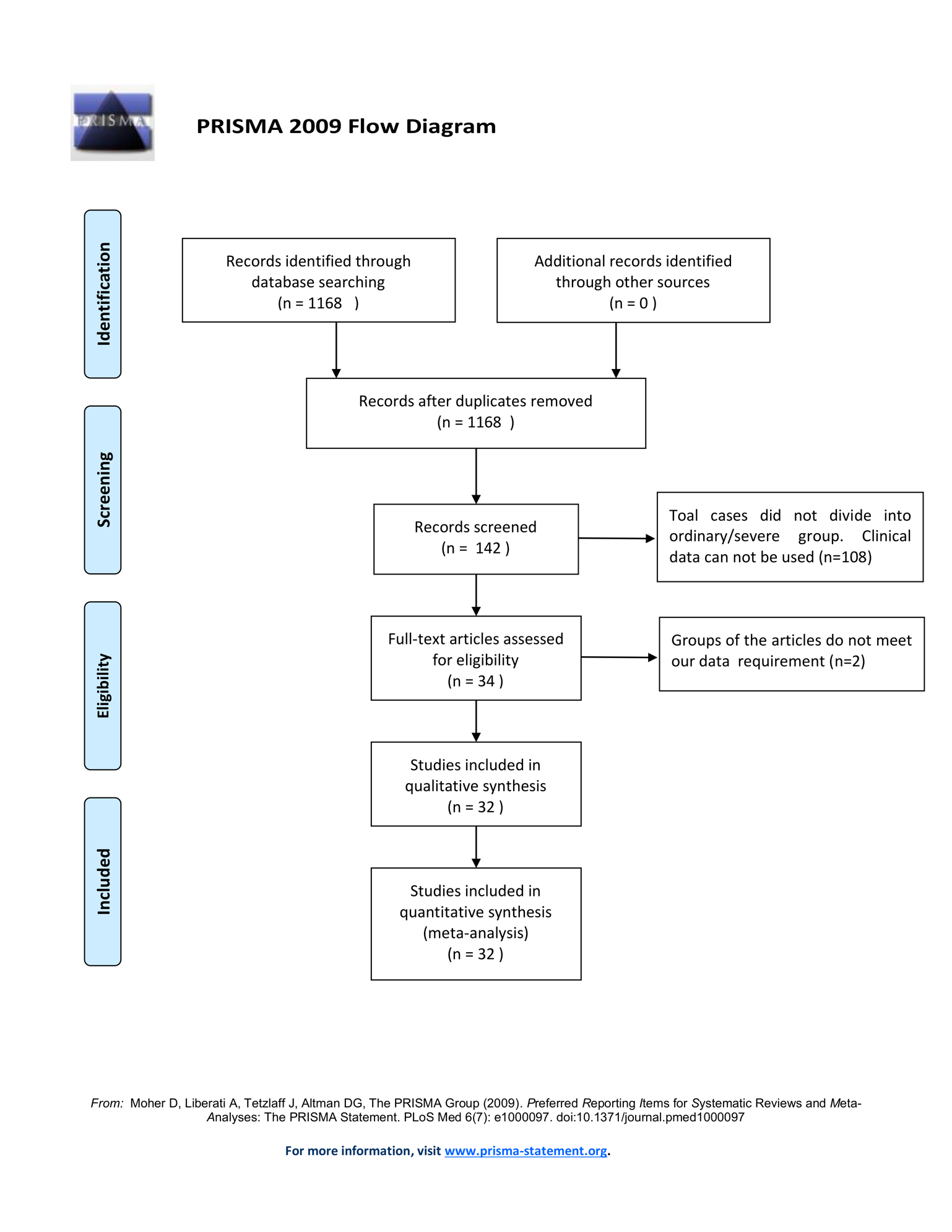 Supplementary Figure S2 Publication bias: Begg’s (A) (P > 0.05) and Egger’s (B) (P > 0.05) funnel plots for possible publication bias in the current study. No publication bias was found, indicating credible results.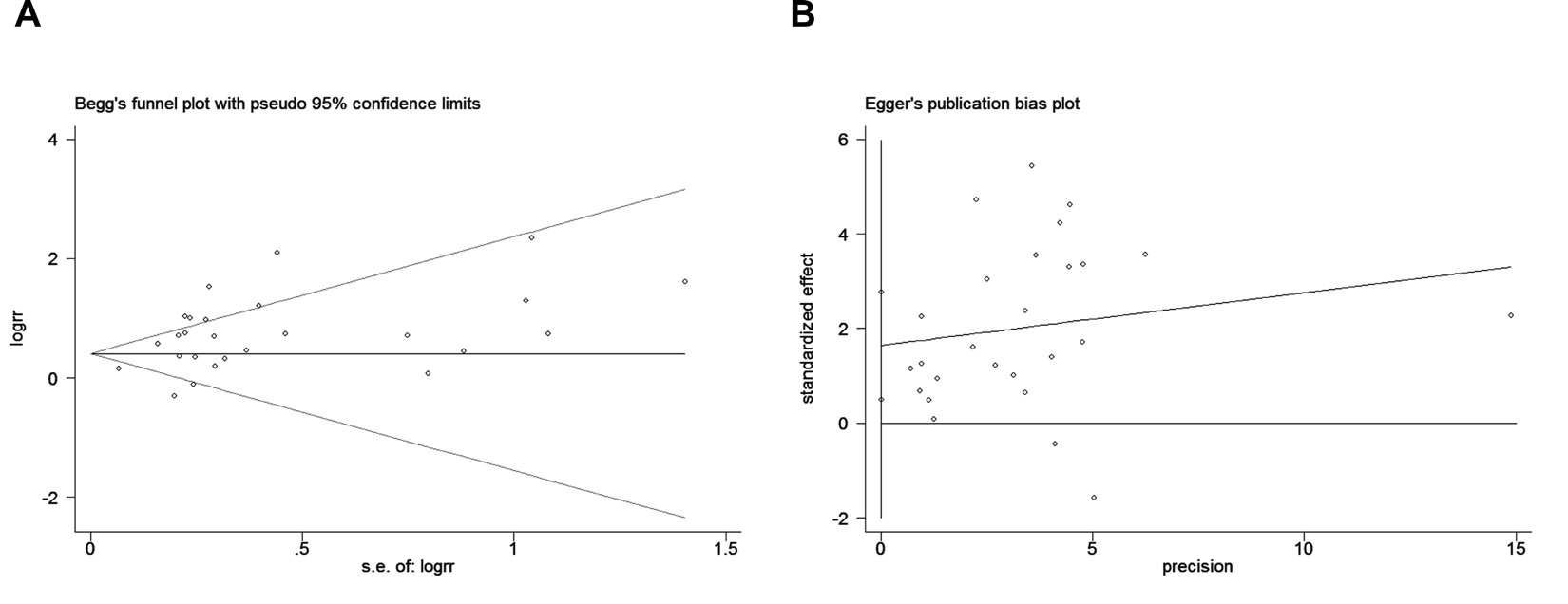 Supplementary Figure S3 Forest plots of standardized mean differences showed the associations between immune cell counts (A-C) or inflammation-related index (D) and disease progression of COVID-19 pneumonia.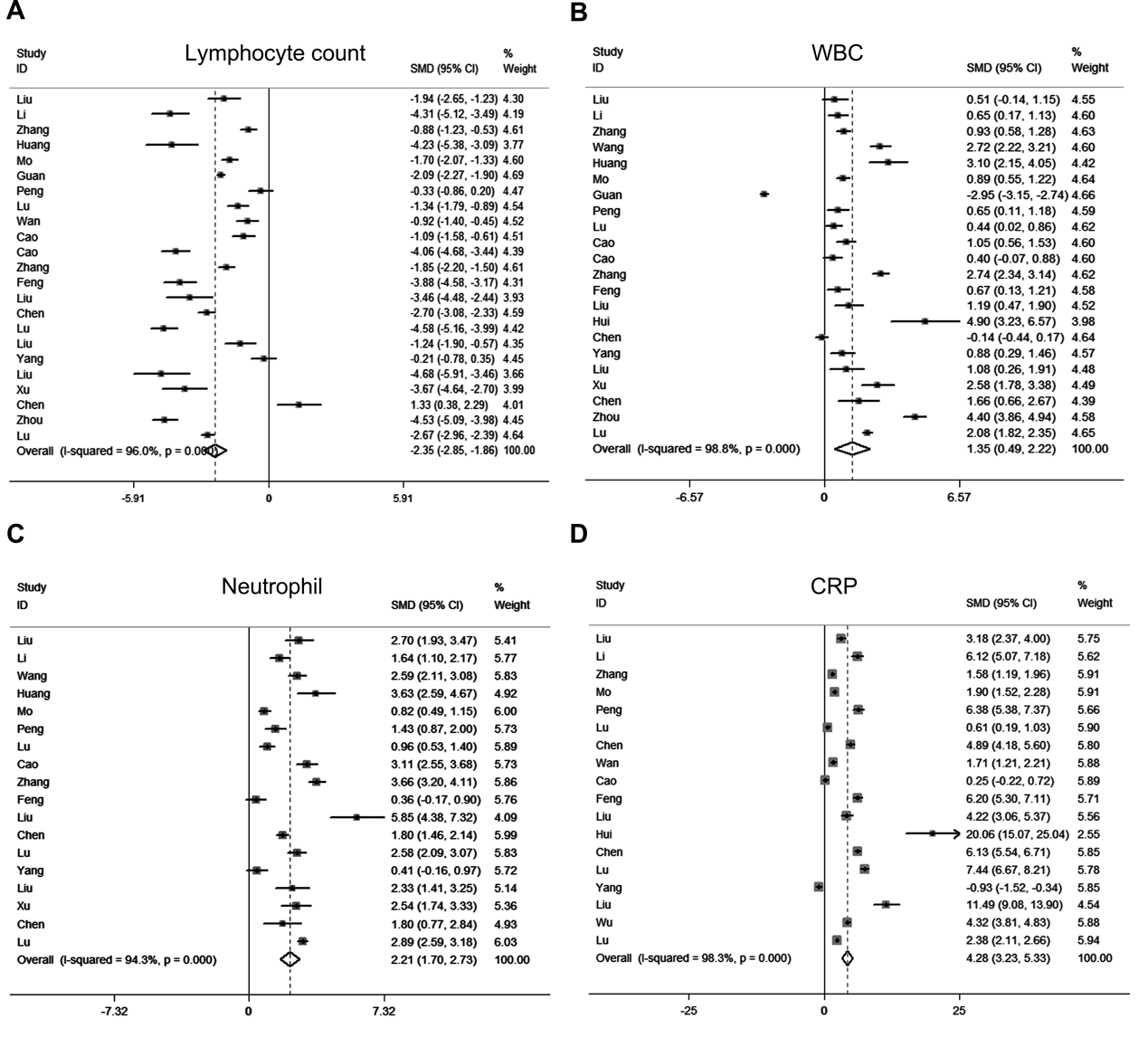 Supplementary Figure S4 Forest plots of standardized mean differences showed the associations between liver function indexes (A-B), renal function indexes (C-D) as well as heart function indexes (E-F) and disease progression of COVID-19 pneumonia.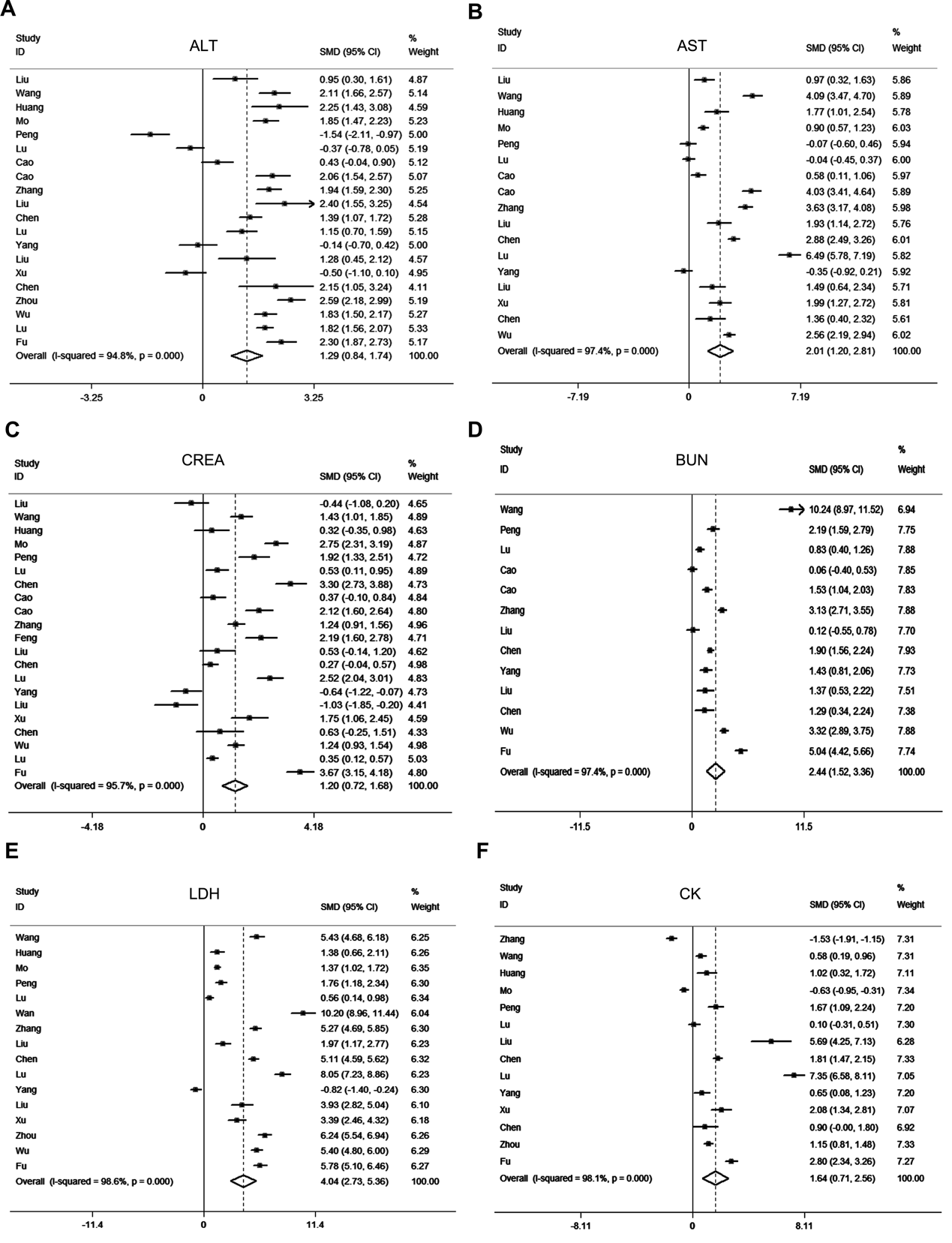 Supplementary Figure S5 Venn diagram represented the overlapped risk factors identified by both meta-analysis and univariate logistic regression analysis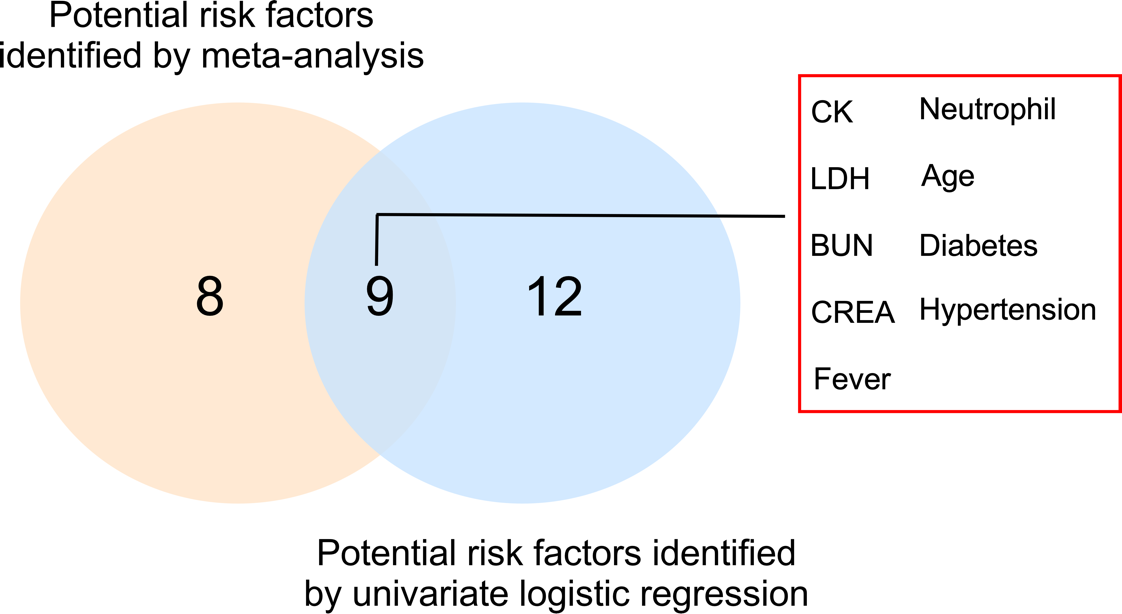 Supplementary Figure S6 (A) Correlation between the laboratory test parameters. (B-D) Receiver operating characteristic curves of sensitivity and specificity of the nomogram for predicting severe COVID-19 pneumonia in development (D), Hangzhou validation (E), and Yinchuan validation cohorts (F).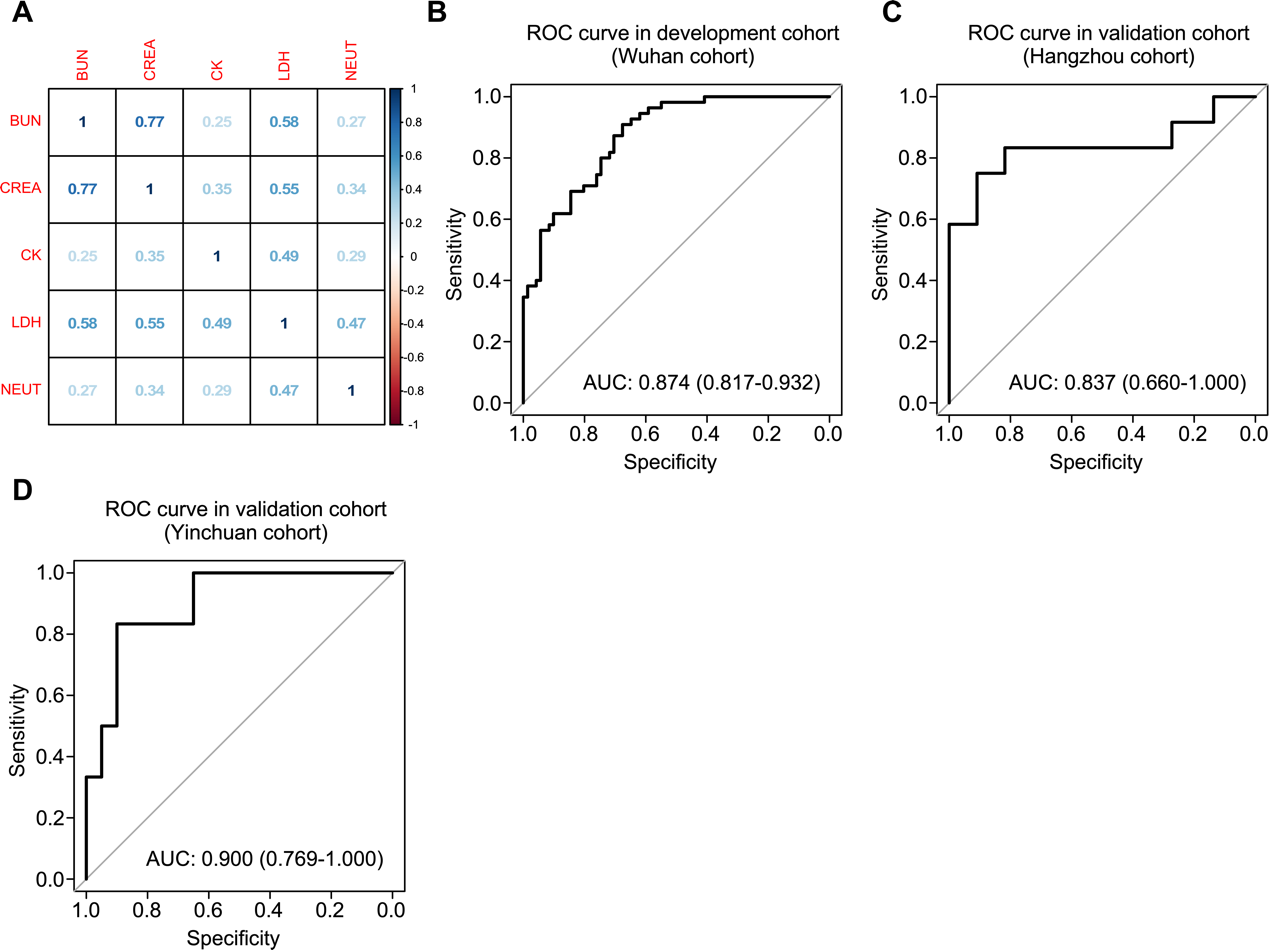 References(1-32)1.	Liu, W., Tao, Z. W., Lei, W., Ming-Li, Y., Kui, L., Ling, Z., et al. (2020) Analysis of factors associated with disease outcomes in hospitalized patients with 2019 novel coronavirus disease. Chin Med J (Engl)  doi:10.1097/CM9.00000000000007752.	Li, K., Wu, J., Wu, F., Guo, D., Chen, L., Fang, Z., et al. (2020) The Clinical and Chest CT Features Associated with Severe and Critical COVID-19 Pneumonia. Invest Radiol  doi:10.1097/RLI.00000000000006723.	Zhang, J. J., Dong, X., Cao, Y. Y., Yuan, Y. D., Yang, Y. B., Yan, Y. Q., et al. (2020) Clinical characteristics of 140 patients infected with SARS-CoV-2 in Wuhan, China. Allergy  doi:10.1111/all.142384.	Wang, D., Hu, B., Hu, C., Zhu, F., Liu, X., Zhang, J., et al. (2020) Clinical Characteristics of 138 Hospitalized Patients With 2019 Novel Coronavirus-Infected Pneumonia in Wuhan, China. JAMA  doi:10.1001/jama.2020.15855.	Huang, C., Wang, Y., Li, X., Ren, L., Zhao, J., Hu, Y., et al. (2020) Clinical features of patients infected with 2019 novel coronavirus in Wuhan, China. Lancet 395 (10223), 497-506. doi:10.1016/S0140-6736(20)30183-56.	Mo, P., Xing, Y., Xiao, Y., Deng, L., Zhao, Q., Wang, H., et al. (2020) Clinical characteristics of refractory COVID-19 pneumonia in Wuhan, China. Clin Infect Dis  doi:10.1093/cid/ciaa2707.	Guan, W. J., Ni, Z. Y., Hu, Y., Liang, W. H., Ou, C. Q., He, J. X., et al. (2020) Clinical Characteristics of Coronavirus Disease 2019 in China. N Engl J Med  doi:10.1056/NEJMoa20020328.	Peng, Y. D., Meng, K., Guan, H. Q., Leng, L., Zhu, R. R., Wang, B. Y., et al. (2020) Clinical characteristics and outcomes of 112 cardiovascular disease patients infected by 2019-nCoV. Zhonghua Xin Xue Guan Bing Za Zhi 48 (0), E004. doi:10.3760/cma.j.cn112148-20200220-001059.	Lu, Z., He, R., Jiang, W., Fan, T., and Geng, Q. (2020) Clinical characteristics and immune function analysis of COVID‐19. Medical Journal of Wuhan University  doi:10.14188/j.1671‐8852.2020.012610.	Chen, C., Chen, C., Yan, J. T., Zhou, N., Zhao, J. P., and Wang, D. W. (2020) Analysis of myocardial injury in patients with COVID-19 and association between concomitant cardiovascular diseases and severity of COVID-19. Zhonghua Xin Xue Guan Bing Za Zhi 48 (0), E008. doi:10.3760/cma.j.cn112148-20200225-0012311.	Wan, Q., Shi, A., He, T., and tang, L. (2020) Analysis of clinical features of 153 patients with novel coronavirus pneumonia in Chongqing. Chinese Journal of Clinical Infectious Diseases  doi:10.3760/cma.j.cn 115673-20200212-0003012.	Zhou, F., Yu, T., Du, R., Fan, G., Liu, Y., Liu, Z., et al. (2020) Clinical course and risk factors for mortality of adult inpatients with COVID-19 in Wuhan, China: a retrospective cohort study. The Lancet 395 (10229), 1054-1062. doi:10.1016/s0140-6736(20)30566-313.	Wu, C., Chen, X., Cai, Y., Xia, J., Zhou, X., Xu, S., et al. (2020) Risk Factors Associated With Acute Respiratory Distress Syndrome and Death in Patients With Coronavirus Disease 2019 Pneumonia in Wuhan, China. JAMA Intern Med  doi:10.1001/jamainternmed.2020.099414.	Cao, W., Shi, L., Chen, L., Xu, X., and Wu, Z. (2020) Clinical features and laboratory inspection of novel coronavirus pneumonia (COVID-19) in Xiangyang, Hubei. medRxiv  doi:10.1101/2020.02.23.2002696315.	Cao, M., Zhang, D., Wang, Y., Lu, Y., Zhu, X., Li, Y., et al. (2020) Clinical Features of Patients Infected with the 2019 Novel Coronavirus (COVID-19) in Shanghai, China. medRxiv  doi:10.1101/2020.03.04.2003039516.	Zhang, G., Hu, C., Luo, L., Fang, F., Chen, Y., Li, J., et al. (2020) Clinical features and outcomes of 221 patients with COVID-19 in Wuhan, China. medRxiv  doi:10.1101/2020.03.02.2003045217.	Feng, Z., Yu, Q., Yao, S., Luo, L., Duan, J., Yan, Z., et al. (2020) Prediction of Disease Progression in 2019 Novel Coronavirus Pneumonia Patients Outside Wuhan with CT and Clinical Characteristics. medRxiv  doi:10.1101/2020.02.19.2002529618.	Liu, J., Li, S., Liu, J., Liang, B., Wang, X., Wang, H., et al. (2020) Longitudinal characteristics of lymphocyte responses and cytokine profiles in the peripheral blood of SARS-CoV-2 infected patients. medRxiv  doi:10.1101/2020.02.16.2002367119.	Chen, X., Zheng, F., Qing, Y., Ding, S., Yang, D., Lei, C., et al. (2020) Epidemiological and clinical features of 291 cases with coronavirus disease 2019 in areas adjacent to Hubei, China: a double-center observational study. medRxiv  doi:10.1101/2020.03.03.2003035320.	Lu, H., Ai, J., Shen, Y., Li, Y., Li, T., Zhou, X., et al. (2020) A descriptive study of the impact of diseases control and prevention on the epidemics dynamics and clinical features of SARS-CoV-2 outbreak in Shanghai, lessons learned for metropolis epidemics prevention. medRxiv  doi:10.1101/2020.02.19.2002503121.	Liu, T., Zhang, J., Yang, Y., Ma, H., Li, Z., Zhang, J., et al. (2020) The potential role of IL-6 in monitoring severe case of coronavirus disease 2019. medRxiv  doi:10.1101/2020.03.01.2002976922.	Yang, Y., Shen, C., Li, J., Yuan, J., Yang, M., Wang, F., et al. (2020) Exuberant elevation of IP-10, MCP-3 and IL-1ra during SARS-CoV-2 infection is associated with disease severity and fatal outcome. medRxiv  doi:10.1101/2020.03.02.2002997523.	Liu, L., Gao, J., Hu, W., Zhang, X., Guo, L., Liu, C., et al. (2020) Clinical characteristics of 51 patients discharged from hospital with COVID-19 in Chongqing, China. medRxiv  doi:10.1101/2020.02.20.2002553624.	Xu, Y., Xu, Z., Liu, X., Cai, L., Zheng, H., Huang, Y., et al. (2020) Clinical findings in critically ill patients infected with SARS-CoV-2 in Guangdong Province, China: a multi-center, retrospective, observational study. medRxiv  doi:10.1101/2020.03.03.2003066825.	Qi, D., Yan, X., Tang, X., Peng, J., Yu, Q., Feng, L., et al. (2020) Epidemiological and clinical features of 2019-nCoV acute respiratory disease cases in Chongqing municipality, China: a retrospective, descriptive, multiple-center study. medRxiv  doi:10.1101/2020.03.01.2002939726.	Wang, L., Li, X., Chen, H., Yan, S., Li, Y., Li, D., et al. (2020) SARS-CoV-2 infection does not significantly cause acute renal injury: an analysis of 116 hospitalized patients with COVID-19 in a single hospital, Wuhan, China. medRxiv  doi:10.1101/2020.02.19.2002528827.	Chen, G., Wu, D., Guo, W., Cao, Y., Huang, D., Wang, H., et al. (2020) Clinical and immunologic features in severe and moderate forms of Coronavirus Disease 2019. medRxiv  doi:10.1101/2020.02.16.2002390328.	Lu, J., Hu, S., Fan, R., Liu, Z., Yin, X., Wang, Q., et al. (2020) ACP risk grade: a simple mortality index for patients with confirmed or suspected severe acute respiratory syndrome coronavirus 2 disease (COVID-19) during the early stage of outbreak in Wuhan, China. medRxiv  doi:10.1101/2020.02.20.2002551029.	Shi, Q., Zhao, K., Yu, J., Feng, J., Zhao, K., Zhang, X., et al. (2020) Clinical characteristics of 101 non-surviving hospitalized patients with COVID-19—A single center, retrospective study. medRxiv  doi:10.1101/2020.03.04.2003103930.	Fu, L., Fei, J., Xiang, H.-X., Xiang, Y., Tan, Z.-X., Li, M.-D., et al. (2020) Influence factors of death risk among COVID-19 patients in Wuhan, China: a hospital-based case-cohort study. medRxiv  doi:10.1101/2020.03.13.2003532931.	Cheng, Y., Luo, R., Wang, K., Zhang, M., Wang, Z., Dong, L., et al. (2020) Kidney impairment is associated with in-hospital death of COVID-19 patients. medRxiv  doi:10.1101/2020.02.18.2002324232.	Gao, L., Jiang, D., Wen, X., Cheng, X., Sun, M., He, B., et al. (2020) Prognostic value of NT-proBNP in patients with severe COVID-19. medRxiv  doi:10.1101/2020.03.07.20031575Section/topic#Checklist itemReported on page #TITLETITLETITLETitle1Identify the report as a systematic review, meta-analysis, or both.Page 1ABSTRACTABSTRACTABSTRACTStructured summary2Provide a structured summary including, as applicable: background; objectives; data sources; study eligibility criteria, participants, and interventions; study appraisal and synthesis methods; results; limitations; conclusions and implications of key findings; systematic review registration number.Page 4INTRODUCTIONINTRODUCTIONINTRODUCTIONRationale3Describe the rationale for the review in the context of what is already known.Page 5-6Objectives4Provide an explicit statement of questions being addressed with reference to participants, interventions, comparisons, outcomes, and study design (PICOS).Page 6METHODSMETHODSMETHODSProtocol and registration5Indicate if a review protocol exists, if and where it can be accessed (e.g., Web address), and, if available, provide registration information including registration number.Appendix page 2Eligibility criteria6Specify study characteristics (e.g., PICOS, length of follow-up) and report characteristics (e.g., years considered, language, publication status) used as criteria for eligibility, giving rationale.Appendix page 2Information sources7Describe all information sources (e.g., databases with dates of coverage, contact with study authors to identify additional studies) in the search and date last searched.Appendix page 2Search8Present full electronic search strategy for at least one database, including any limits used, such that it could be repeated.Appendix page 2Study selection9State the process for selecting studies (i.e., screening, eligibility, included in systematic review, and, if applicable, included in the meta-analysis).Appendix page 2Data collection process10Describe method of data extraction from reports (e.g., piloted forms, independently, in duplicate) and any processes for obtaining and confirming data from investigators.Appendix page 2Data items11List and define all variables for which data were sought (e.g., PICOS, funding sources) and any assumptions and simplifications made.Risk of bias in individual studies12Describe methods used for assessing risk of bias of individual studies (including specification of whether this was done at the study or outcome level), and how this information is to be used in any data synthesis.Appendix page 2Summary measures13State the principal summary measures (e.g., risk ratio, difference in means).Synthesis of results14Describe the methods of handling data and combining results of studies, if done, including measures of consistency (e.g., I2) for each meta-analysis.Appendix page 2Section/topic#Checklist itemReported on page #Risk of bias across studies15Specify any assessment of risk of bias that may affect the cumulative evidence (e.g., publication bias, selective reporting within studies).Additional analyses16Describe methods of additional analyses (e.g., sensitivity or subgroup analyses, meta-regression), if done, indicating which were pre-specified.RESULTSRESULTSRESULTSStudy selection17Give numbers of studies screened, assessed for eligibility, and included in the review, with reasons for exclusions at each stage, ideally with a flow diagram.Page 6Study characteristics18For each study, present characteristics for which data were extracted (e.g., study size, PICOS, follow-up period) and provide the citations.Risk of bias within studies19Present data on risk of bias of each study and, if available, any outcome level assessment (see item 12).Page 8Results of individual studies20For all outcomes considered (benefits or harms), present, for each study: (a) simple summary data for each intervention group (b) effect estimates and confidence intervals, ideally with a forest plot.Page8-10,appendixpage 5-7Synthesis of results21Present results of each meta-analysis done, including confidence intervals and measures of consistency.Risk of bias across studies22Present results of any assessment of risk of bias across studies (see Item 15).Additional analysis23Give results of additional analyses, if done (e.g., sensitivity or subgroup analyses, meta-regression [see Item 16]).DISCUSSIONDISCUSSIONDISCUSSIONSummary of evidence24Summarize the main findings including the strength of evidence for each main outcome; consider their relevance to key groups (e.g., healthcare providers, users, and policy makers).Page11-12Limitations25Discuss limitations at study and outcome level (e.g., risk of bias), and at review-level (e.g., incomplete retrieval of identified research, reporting bias).Page 14Conclusions26Provide a general interpretation of the results in the context of other evidence, and implications for future research.Page 15FUNDINGFUNDINGFUNDINGFunding27Describe sources of funding for the systematic review and other support (e.g., supply of data); role of funders for the systematic review.Complications and deathStudiesTotal casesI2(%)ModelOR/RR95%CIP valueARDS10224669.3RE49.0320.14-119.35<0.001Shock9213546.8FE45.4819.85-104.18<0.001Acute kidney injury717878.9FE24.8211.40-54.02<0.001Acute cardiac injury8101534.7FE37.9317.92-80.28<0.001Arrhythmia235968.7RE20.829.34-46.41<0.001Secondary infection431736.5FE32.6912.69-84.27<0.001DIC314460FE14.531.50-140.940.021Rhabdomyolysis211790FE1.070.05-22.290.967Heart failure21650FE9.591.01-91.120.049Liver dysfunction2980FE7.592.46-23.39<0.001Death5191826.2FE30.0911.46-79.01<0.001CategoriesParametersStudiesTotal casesI2(%)ModelOR95%CIP valueBasic informationGender29496626.6FE1.571.36-1.80<0.001Exposure history14185341.1FE0.990.78-1.300.958Smoking12262173.4RE2.101.04-4.240.039Alcohol23530FE0.760.18-3.190.709ComorbiditiesHypertension26491257.6RE2.531.89-3.37<0.001Diabetes28504734.6FE2.431.98-2.97<0.001Cancer15298720.4FE1.731.07-2.780.025Heart diseases21443046.2FE4.113.15-5.35<0.001Pulmonary diseases1839790FE4.172.86-6.08<0.001Kidney diseases1127460FE5.442.81-10.54<0.001Cerebrovascular disease1030040FE4.022.41-6.60<0.001Liver diseases1425020FE1.470.92-2.350.104Stomach diseases229328.9FE0.860.22-3.390.832Thyroid diseases45310FE2.130.72-6.290.17Immunosuppression516600FE1.190.36-3.890.778Clinical symptomsFever23451342.6FE1.221.01-1.470.043Cough26472326.2FE1.130.97-1.320.117Chest soreness7221328.7FE0.940.63-1.400.75Expectoration14261138.6FE1.311.05-1.630.016Fatigue20432053.7RE1.471.11-1.930.007Muscular soreness17242543.4FE1.441.13-1.850.004Breath problem20384456.1RE4.273.07-5.95<0.001Abdominal pain, diarrhea20411522.8FE1.220.88-1.690.236Headache or dizziness1734150FE1.220.92-1.610.17Chest congestion10147624.7FE1.921.40-2.63<0.001Anorexia7142667.7RE1.761.00-3.090.050Pharyngalgia10203153.0RE0.930.48-1.800.837Rhinorrhea612980FE0.800.33-1.930.617Nausea or vomiting8254053.3RE2.000.98-4.090.057Hemoptysis4168575.5RE0.620.070.659CategoriesParametersStudiesTotal casesSMD95%CIP valueBasic informationAge2440972.041.45~2.63<0.001Blood routineHb122357-0.74-1.34~-0.130.018Lymphocyte234125-2.35-2.85~-1.86<0.001WBC2238001.350.49~2.220.002Neutrophil 1824722.211.70~2.73<0.001Monocyte 55941.46-0.39~3.310.122PLT183257-0.88-1.42~-0.340.001ImmunocyteCD3 lymphocyte2351-9.84-19.94~0.270.056CD4 lymphocyte6690-5.08-7.34~-2.82<0.001CD8 lymphocyte5690-4.79-7.16~-2.43<0.001Blood biochemistryK+71979-0.31-1.10~0.480.445Na+71979-1.85-3.09~-0.620.003Ca+2489-2.32-6.90~2.250.319ALT2029681.290.84~1.74<0.001AST1721392.011.20~2.81<0.001CREA2130681.200.72~1.68<0.001BUN1317552.441.52~3.36<0.001Total bilirubin1221710.880.06~1.700.036Albumin111650-3.18-3.98~-2.38<0.001Serum lactate47990.27-0.76~1.310.604Coagulation functionD-dimer1525712.051.53~2.57<0.001Prothrombin time1118661.861.01~2.70<0.001Partial thromboplastin time912370.36-0.92~1.630.252Fibrinogen48041.89-0.33~4.110.095Infection-related parametersCRP1926564.83.23~5.33<0.001Procalcitonin910421.850.76~2.93<0.001ESR58970.960.63~1.30<0.001Ferritin 55332.731.21~4.25<0.001Myocardial enzymeLDH1622584.042.73~5.36<0.001cTnI58561.840.77~2.910.001Myoglobin24636.504.32~8.69<0.001CK1417931.640.71~2.560.001CK-MB59631.801.55~2.05<0.001ParametersStudiesHR95% CIP valueAge111.311.17-1.47<0.001Sex91.260.83-1.910.271Hypertension62.111.60-2.79<0.001Diabetes81.711.16-2.540.007Smoking22.190.55-8.690.265Pulmonary diseases33.601.91-6.780.006Heart diseases55.021.47-17.100.010Fever31.731.06-2.840.029Cough22.780.32-24.390.355Respiratory rate43.850.84-17.610.082CT scores28.691.53-49.500.015Blood oxygen saturation20.940.89-0.990.025Hb31.000.96-1.050.873ALT51.430.98-2.080.065AST41.020.98-1.050.409Total bilirubin22.190.81-5.910.121Albumin41.750.80-3.800.162Creatinine81.081.02-1.150.007BUN51.541.28-1.87<0.001CRP71.020.99-1.040.165Lymphocyte70.730.16-3.360.688ESR21.190.59-2.400.632WBC42.590.93-7.190.068Neutrophils51.171.00-1.380.050Procalcitonin44.071.05-15.730.042IL-621.060.97-1.160.22Serum ferritin24.592.00-10.55<0.001Platelets21.000.99-1.000.241D-dimer33.250.44-23.790.246Prothrombin time22.220.82-6.000.117CK2 2.13 1.44-3.15<0.001CK-MB2 1.12  0.90-1.380.319LDH42.151.32-3.510.002cTnI54.871.48-16.010.009NT-proBNP24.000.43-36.990.222